Daily Bell Ringers: Don’t skip boxes!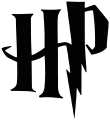 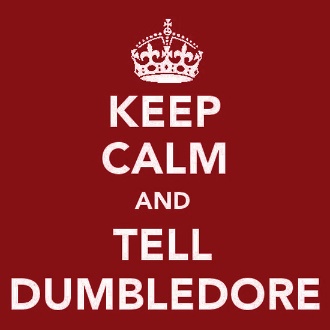 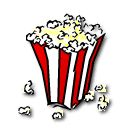 Day of WeekDate and Topic of BR (1-4 words)Answer/ResponseDay of WeekDate and Topic of BR (1-4 words)Answer/Response